Об утверждении Положения об организации снабжения населения муниципального образования Никулинского сельского поселения Порецкого  района Чувашской Республики твердым топливом (дровами)  В соответствии с Федеральным законом от 06.10.2003 № 131-ФЗ «Об общих принципах организации местного самоуправления в Российской Федерации», Федеральным законом от 27.07.2010 № 190-ФЗ «О теплоснабжении» в целях обеспечения населения муниципального образования Никулинского сельского поселения Порецкого района Чувашской Республики твердым топливом (дровами), администрация Порецкого района п о с т а н о в л я е т:Утвердить прилагаемое Положение об организации снабжения населения муниципального образования Никулинского сельского поселения Порецкого района Чувашской Республики твердым топливом (дровами).Настоящее постановление вступает в силу после его официального опубликования.Глава сельского поселения                                                                                           Г.Л.ВасильевПриложениек постановлению Никулинского сельского поселенияот 07.07. 2021 №58Положениеоб организации снабжения населения муниципального образованияНикулинского сельского поселения Порецкого района Чувашской Республики твердым топливом (дровами)Общие положенияПоложение об организации снабжения населения муниципального образования Никулинского сельского поселения Порецкого района Чувашской Республики твердым топливом (дровами) (далее - Положение) разработано в соответствии с Федеральным законом от 06.03.2003 № 131-ФЗ «Об общих принципах организации местного самоуправления в Российской Федерации» и определяет порядок и условия организации снабжения населения муниципального образования Никулинского сельского поселения Порецкого района Чувашской Республики, проживающего в домах с печным отоплением, твердым топливом (дровами) (далее- топливом).Периодом снабжения населения топливом является календарный год.Непосредственное снабжение населения топливом, проживающего в домах с печным отоплением, осуществляет продавец твердого топлива.Основные принципы отношений в сфере снабжения населения топливомОсновными принципами отношений в сфере снабжения населения топливом являются:обеспечение снабжения населения топливом надлежащего качества в необходимых объемах;обеспечение доступности топлива для населения.Организация отношений в сфере снабжения населения топливом Администрация Никулинского сельского поселения Порецкого района осуществляет следующие полномочия по организации снабжения населения муниципального образования Никулинского сельского поселения Порецкого района Чувашской Республики топливом:осуществляет мониторинг экономического и технического характера относительно  деятельности всех участников процесса снабжения населения топливом;осуществляет мониторинг и сбор сведений о потребности населения в твердом топливе;аккумулирует информацию о количестве граждан, в том числе льготной категории, проживающих на территории района и использующих печное отопление;определяет продавцов твердого топлива населению;публикует информацию о продавцах твердого топлива, осуществляющих обеспечение населения топливом, о порядке снабжения населения топливом и ценах  на него;контролирует бесперебойность снабжения населения топливом.В рамках осуществления своих полномочий администрация Никулинского сельского поселения Порецкого района вправе:запрашивать и получать от продавцов твердого топлива информацию, необходимую для осуществления своих полномочий в соответствии с настоящим Положением;оказывать содействие в деятельности продавцов твердого топлива.Продавцы твердого топлива осуществляют следующие функции по организации снабжения населения топливом на территории муниципального образования Никулинского сельского поселения Порецкого района Чувашской Республики:заключают договоры с физическими и юридическими лицами с целью снабжения населения твердым топливом (дровами);реализуют гражданам твердое топливо по ценам, установленным Государственной службой  Чувашской Республики по конкурентной политике и тарифам.Стоимость топлива4.1. Цены на топливо устанавливаются постановлением Государственной службы Чувашской Республики по конкурентной политике и тарифам.4.2. Размер платы за доставку топлива к месту, указанному потребителем, устанавливается по соглашению потребителя и исполнителя услуги.Норматив потребления твердого топливаКоличество поставки топлива населению, проживающему в домах с печным отоплением, определяется в пределах норматива потребления коммунальной услуги по отоплению, установленного постановлением администрации Порецкого района.Топливо, приобретаемое сверх установленных нормативов, оплачивается населением по ценам, установленным Государственной службой Чувашской Республики по конкурентной политике и тарифам.Организация снабжения населения твердым топливомДля покупки (выписки) топлива в пределах норматива потребления коммунальной услуги по отоплению граждане представляют в адрес продавца твердого топлива следующие документы:паспорт гражданина Российской федерации или иной документ, подтверждающий регистрацию гражданина по месту пребывания на территории муниципального образования Никулинского сельского поселения Порецкого района Чувашской Республики;технический паспорт на жилой дом, при отсутствии технического паспорта- документы, подтверждающие площадь жилого дома.Право выписки топлива предоставляется:собственникам или нанимателям жилого дома с печным отоплением, либо лицу, проживающему по данному адресу (члену семьи собственника или нанимателя);социальному работнику при предъявлении паспорта и удостоверения социального работника, доверенности;доверенному лицу, при наличии доверителя, доверенности.При обращении граждан в адрес продавца твердого топлива на каждый жилой  дом (домовладение) рекомендуется оформлять карточку учета (в электронном виде), в которой указываются следующие данные:паспортные данные собственника (нанимателя) жилья, адрес, отапливаемая площадь жилого дома, полагающееся количество твердого топлива согласно установленному нормативу потребления коммунальной услуги по отоплению, вид (марка) и количество фактически отпущенного топлива в натуральном выражении. Доставка топлива до места проживания граждан осуществляется либо транспортом продавца твердого топлива, либо собственником или привлеченным гражданами транспортом.Порядок определения продавцов твердого топливаАдминистрация Никулинского сельского поселения Порецкого района в срок до 1 апреля текущего года размещает на официальном сайте Никулинского сельского поселения Порецкого района и в средствах массовой информации объявление о начале приема заявлений от продавцов твердого топлива на организацию снабжения населения твердым топливом на следующий календарный год.Заявители до 1 мая текущего года представляют в администрацию Никулинского сельского поселения Порецкого района заявку о возможности осуществления поставки твердого топлива (дров) населению Порецкого района с указанием следующих сведений:наименование организации, фамилия, имя, отчество руководителя; контактные данные диспетчерской службы, которая осуществляет прием заявок от населения на поставку твердого топлива (дров);вид топлива;планируемый объем реализации твердого топлива (дров);среднее расстояние вывозки дров от места заготовки до нижнего склада поставщика;среднее расстояние от нижнего склада поставщика до потребителя;копии документов, подтверждающих наличие топливных ресурсов (договора аренды/покупки лесозаготовительных участков либо договора на приобретение твердого топлива с ресурсодобывающими организациями).Администрация Никулинского сельского поселения Порецкого района в течение 15 рабочих дней проверяет достоверность сведений в представленных продавцом твердого топлива документах, формирует реестр продавцов твердого топлива населению Никулинского сельского поселения Порецкого района. Сформированный реестр администрация Никулинского сельского поселения Порецкого района  размещает на официальном сайте Никулинского сельского поселения Порецкого района и в средствах массовой информации.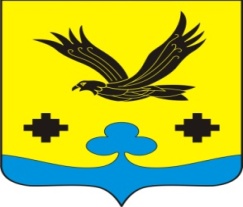 АдминистрацияНикулинского сельского поселенияПорецкогорайонаЧувашской РеспубликиПОСТАНОВЛЕНИЕ07.07.2021 № 58с. Никулино    Чăваш РеспубликинПăрачкав районĕнНикулино ял поселенийĕнадминистрацийĕЙЫШĂНУ07.07.2021 №  58   Никулино сали